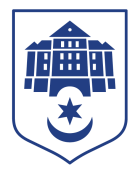 ТЕРНОПІЛЬСЬКА МІСЬКА РАДАПОСТІЙНА КОМІСІЯз питань регулювання земельних відносин та екологіїПротокол засідання комісії №3Від 04.02.2022Всього членів комісії: 	(7) Роман Навроцький, Антон Горохівський, Микола Дерецький, Марія Пачковська, Ліна Прокопів, Роман Торожнюк, Денис Фаріончук.Присутні члени комісії: 	(7) Роман Навроцький, Антон Горохівський, Микола Дерецький, Марія Пачковська, Ліна Прокопів, Роман Торожнюк, Денис Фаріончук.Кворум є. Засідання комісії правочинне.На засідання комісії запрошені:Віктор Кібляр – начальник відділу земельних ресурсів;Ірина Василик – головний спеціаліст організаційного відділу ради управління організаційно-виконавчої роботи.Головуючий – голова комісії Роман Навроцький.Депутати міської ради Роман Навроцький, Антон Горохівський, Микола Дерецький, Марія Пачковська, Ліна Прокопів, Роман Торожнюк, Денис Фаріончук., представники виконавчих органів ради Віктор Кібляр, Ірина Василик брали участь в засіданні постійної комісії за допомогою електронних месенджерів, які не заборонені до використання в Україні.Виступив:      Роман Навроцький, який запропонував доповнити порядок денний наступнимипитаннями:Про надання дозволу на розроблення проекту землеустрою щодо відведення земельної ділянки по зміні її цільового призначення за адресою вул. Назарія Яремчука,14 гр. Грищуку О. В.Про надання дозволу на складання проекту землеустрою щодо відведення земельної ділянки за адресою вул. Текстильна ФОП Івасишину О.С.;Про припинення права користування земельною ділянкоюПро припинення права користування земельною ділянкоюРезультати голосування за затвердження порядку денного, враховуючи пропозиції Віктора Кібляра: За - 7, проти-0, утримались-0. Рішення прийнято.ВИРІШИЛИ: Затвердити порядок денний комісіїПорядок денний засідання:Слухали:	Про надання дозволу на розроблення проекту землеустрою щодо відведення земельної ділянки по зміні її цільового призначення за адресою вул. Назарія Яремчука,14 гр. Грищуку О. В.Доповідав:	Віктор КіблярРезультати голосування за проект рішення: За - 7, проти-0, утримались-0. Рішення прийнято.Вирішили:	Рішення комісії №1 додаєтьсяСлухали:	Про надання дозволу на складання проекту землеустрою щодо відведення земельної ділянки за адресою вул. Текстильна ФОП Івасишину О.С.Доповідав:	Віктор КіблярРезультати голосування за проект рішення: За - 7, проти-0, утримались-0. Рішення прийнято.Вирішили:	Рішення комісії №2 додаєтьсяСлухали:	Про припинення права користування земельною ділянкоюДоповідав:	Віктор КіблярРезультати голосування за проект рішення: За - 7, проти-0, утримались-0. Рішення прийнято.Вирішили:	Рішення комісії №3 додаєтьсяСлухали:	Про припинення права користування земельною ділянкоюДоповідав:	Віктор КіблярРезультати голосування за проект рішення: За - 7, проти-0, утримались-0. Рішення прийнято.Вирішили:	Рішення комісії №4 додаєтьсяГолова комісії						Роман НАВРОЦЬКИЙ            Секретар комісії					            Роман ТОРОЖНЮК№з/пНазва проекту рішення міської радиПро надання дозволу на розроблення проекту землеустрою щодо відведення земельної ділянки по зміні її цільового призначення за адресою вул. Назарія Яремчука,14 гр. Грищуку О. В.Про надання дозволу на складання проекту землеустрою щодо відведення земельної ділянки за адресою вул. Текстильна ФОП Івасишину О.С.Про припинення права користування земельною ділянкоюПро припинення права користування земельною ділянкою